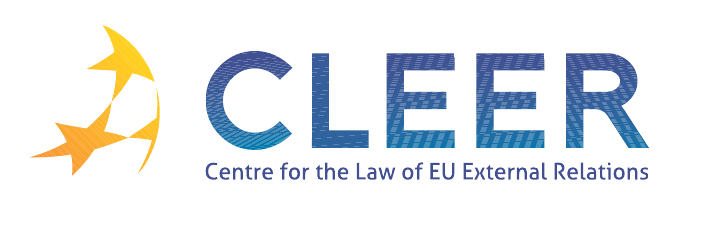 News Service week 9/2012(27 February – 4 March 2012)EUROPEAN COUNCILEU ENLARGEMENTEU – WIDER EUROPEEU – MIDDLE EASTEU – ICCCFSPCSDPTRADEECONOMIC AND MONETARY AFFAIRSAREA OF FREEDOM, SECURITY AND JUSTICEEVENTSEdited by Zsófia Deli & Dr. Tamara Takács 1 MarchPresident Van Rompuy elected for a second term 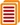 28 FebruaryCouncil conclusions on Enlargement and the Stabilisation and Association Process 1 MarchSerbia is granted EU candidate status 28 FebruaryCouncil reinforces restrictive measures against the Belorussian regime 28 FebruaryEU helps to mobilise investments for transport on the Europe-Caucasus-Asia corridor  29 FebruaryEU increases its support to the criminal justice reform process in Georgia ISS Report‘Russia: Insight from a changing country’ 27 FebruaryCouncil conclusions on Syria 27 FebruaryCouncil conclusions on Yemen 27 FebruaryCouncil conclusions on Egypt 27 FebruaryCouncil conclusions on the South Caucasus 3 MarchStatement by the Spokesperson of the High Representative on the on the ICC decision concerning the arrest warrants for Sudanese Defence Minister Abdelrahim Mohamed Hussein  Warrant of arrest (ICC-02/05-01/12) 27 FebruaryCouncil conclusions on Counter Piracy Operation EUNAVFOR Atalanta 27 FebruaryCouncil Decision 2012/121/CFSP in support of activities to promote EU-China-Africa dialogue and cooperation on conventional arms controls 28 February ISSFrom idea to experience: Syria and the responsibility to protect 27 FebruaryEU assesses progress of its strategy to dismantle trade barriers 28 FebruaryParliament receives petition against ACTA 29 FebruaryCommissioner De Gucht’s exchange of views with INTA Committee on ACTA 29 FebruaryCommissioner De Gucht at the public hearing of the INTA Committee: EU-Columbia and Peru Trade Agreement 2 MarchTrade preferences: boost help for poorest countries, but safeguard EU textiles 2 MarchFiscal compact signed: Strengthened fiscal discipline and convergence in the Euro area  Treaty on Stability, Coordination and Governance in the Economic and Monetary Union 27 FebruarySanctioning employers of irregular migrants: Commission urges three member states to act 2 MarchSummary record of the meeting of the European Parliament Committee on Civil Liberties, Justice and Home Affairs (LIBE), held in Brussels on 27 and 28 February 2012 1 March4th meeting of the ‘Eastern Partnership Integrated Border Management Panel’, Vilnius, LT 8-9 March‘National identities in a global Europe’ conference organised by Miami-Florida EU Center of Excellence, Miami, USA 13-14 March‘International conference on social protection and migration’ conference organised by VU University Amsterdam and the Cross Border Welfare Research Group, NL 15 March‘New territorial development model: Macro-regions and cross-border cooperation’ conference organised by Sciences PO, Paris, FR 15-16 March‘Public action to address climate change’ conference organised by Centre Emil Durkheim, Bordeaux, FR 15-17 March‘Reviewing the trends: The European Union from a regulatory institution to a post-national cosmopolitan order’ conference organised by Euroacademia, Paris, FR 30 March‘New challenges for the EU Internal Security Strategy’ conference organised by the University of Albertay, Dundee, UK 30 March‘European public diplomacy: soft power at work’ conference organised by the University of Southern California, Los Angeles, USA 30-31 March‘Communicating European integration’ conference organised by HEIRS, Berlin, DE 